Exercício 1) Uma pesquisa realizada com os clientes de um restaurante, levantou o grau de satisfação com o atendimento prestado e a renda dos entrevistados. O banco de dados a seguir mostra o resultado deste levantamento junto a 19 clientes.a) Calcule a renda média da variável renda e da satisfação. Interprete dos dadosb) Calcule a mediana da variável renda. Interprete os resultadosc) Calcule a amplitude, a variância o desvio padrão e o coeficiente de variação da renda e interprete os resultados.Exercício 2) Um departamento de produção usa um procedimento de amostragem para testar a qualidade de itens recém produzidos.  O departamento utiliza a seguinte regra de decisão: se uma amostra de 10 itens tem uma variância maior do que “ 0,005 “ a linha de produção deve ser paralisada para reparos. Suponha que a seguinte amostra foi coletada:3,43       3,45       3,43       3,48       3,52       3,50       3,39       3,50       3,38       3,41A linha de produção deve ser paralisada? Por quê?Exercício 3) Em 13 semanas consecutivas para o vendedor A e 12 semanas para o vendedor B, a comissão dos dois vendedor (A e B) em R$ foi de:Calcule a comissão semanal média de cada vendedor. Interprete.Calcule a mediana da comissão dos dois vendedores e interprete os resultados.Calcule o desvio padrão da comissão de cada vendedor e interprete. Utilize o coeficiente de variação para concluir qual vendedor é mais constante em suas vendas.Exercício 4) O Banco X decidiu fazer um teste em duas agências para verificar se é melhor trabalhar com fila única nos caixas ou com várias filas. Para isso, decidiu-se analisar o tempo de espera na fila dos clientes destas duas agencias, sendo que na agencia A, optou-se em trabalhar com fila única e na agencia B com várias filas. O tempo de espera (em minutos) de 20 clientes na agencia A (fila única) e de 11 clientes na agencia B (várias filas) estão na tabela abaixo:Tempo de espera dos clientes na fila (em minutos)a) Calcule o tempo médio de espera nas duas agencias separadamente.b) Calcule a amplitude, variância, desvio padrão e coeficiente de variação do tempo de espera nas duas agências separadamente. Interprete os resultados.c) Interprete todos os resultados dos itens (a) e (b). Além disso, diga, justificando através dos cálculos acima, em qual agência existe uma maior variabilidade entre os tempos de espera na fila.Exercício 5) Duas empresas, A e B, analisando os salários de seus funcionários (em mil reais) obteve os seguintes resumos  a respeito dos salários de seus funcionários:Empresa A: 		Média = 1220  e  Desvio Padrão = 91,3Empresa B: 		Média = 900    e   Desvio Padrão = 76,8A OIT (Organização Internacional do Trabalho) recomenda que se a variação em torno da média for maior do que 8% os salários devem ser revistos, pois acima deste valor, considera-se que os salários são demasiadamente desiguais. Qual das duas empresas deverá realizar revisão de seus salários, considerando o padrão da OIT? Por quê?Exercício 6) Considere a amostra de 6 clientes de uma locadora de DVDs dada abaixo, onde foi  perguntado sobre o “numero de DVDs locados por mês”:5	8	10	7	10	14a) Calcule a média a mediana e  a moda. Interprete os resultados.b) Calcule a variância, o desvio padrão e o coeficiente de variação. Interprete os resultados.Resposta:     b) Amplitude=9,0                     Desvio Padrão = 3,1			Variância = 9,6                    CV=34,4%Exercício 7) O processo de empacotamento de uma companhia de cereais foi ajustado de modo que uma média de 13,0 kg de cereais é colocada por saco. É claro que nem todos os sacos têm precisamente 13,0 kg, devido às variações comuns existentes na máquina que faz o empacotamento. Para estimar a média e a variabilidade desse processo de empacotamento, uma amostra aleatória de 17 pacotes foi selecionada e analisada o peso de cada pacote (em kg).Com base nesta amostra, calcule a média a moda e a mediana. Interpreto os resultados.Calcule a variância, desvio padrão, amplitude e coeficiente de variação.Interprete todos os resultados.Resposta:    a) Média=13,02                   Mediana=13                 b) Amplitude=1,5       Variância=0,29           Desvio Padrão = 0,5           CV=4,1% Exercício 8) A idade média dos candidatos a um determinado curso de especialização sempre foi baixa, na ordem de 22 anos. Como esse curso foi planejado para atender a todas as idades, decidiu-se fazer uma campanha de divulgação. Para verificar se a campanha foi ou não eficiente, fez-se um levantamento da idade dos candidatos a ultima promoção, e os resultados estão na tabela abaixo:a) Baseando-se nestes resultados, você diria que a campanha produziu algum efeito, isto é, aumentou a idade média? Por quê?b) Complete a tabela de freqüência acima (calculando fr, fr% e fr% ac) e interprete os resultados da tabela de freqüência, dizendo qual é o percentual de candidatos com idade entre 30 e 34 anos e o percentual de candidatos que possuem menos do que 34 anos.Resposta:  a)  Idade média foi para 23,3 anos, ou seja, aumentou a idade média dos alunos.Exercício 9) Uma fabrica de calculadora compra mensalmente 5 tipos de matéria prima. O custo por quilo (em R$) de cada matéria prima adquirida em um determinado mês e a quantidade de quilo adquirida foi de:a) Calcule o custo médio por quilo da empresa, usando a média aritmética simples.b) Considerando o número de quilo adquiridos de cada matéria prima, calcule o custo médio da empresa para adquirir as 5 matérias-primas.Resposta:     a) Média= R$ 3,07			b) Média ponderada = R$ 2,96Exercício 10) Uma revista realizou um levantamento para informa-se sobre seus assinantes. Uma das questões do levantamento perguntava sobre o valor que o assinante tinha aplicado na poupança. A seguinte tabela de freqüência foi preparada a partir das respostas para essa questão:Calcule o valor médio investido na poupança e interprete os resultados.Encontre o intervalo mediano do valor investido na poupança.Resposta:   Média = R$ 918,27Exercício 11) Considere uma pesquisa realizadas com 30 famílias, onde observamos que 10 famílias não possuem carros, 15 possuem 1 carro e 5 possuem 2 carros. Calcule o número médio de carros por famíliaExercício 12) Uma imobiliária fez um estudo para analisar o valor dos aluguéis pagos pelos seus inquilinos. Para isso, uma amostra de 22 inquilinos foi levantada, onde analisamos o valor pago pelo aluguel (em reais). Segue os resultados:a) Qual é o valor médio dos aluguéis pago pelos inquilinos desta imobiliária?  Interprete o resultado.b) Calcule a amplitude, variância, desvio padrão e coeficiente de variação. Interprete os resultados.Resposta:   a) Média=R$ 540,45		b) Desvio Padrão=350,62      Variância=122.935,50        Amplitude = 1860       CV=64,88%Exercício 13) Considere que uma empresa anotou a quantidade de defeitos em cada computador existente na empresa. Resposta:  a)  Média=2,3 defeitosExercício 14) Uma máquina de empacotar café está regulada para enchê-los com 500 gramas. Neste mês, a fábrica acredita que a máquina que faz o empacotamento está desregulada, ou seja, não está enchendo os pacotes com 500 gramas. Para estimar o peso médio dos pacotes que estão saindo desta máquina este mês, uma amostra de 35 pacotes foi analisada e os resultados foram:Com base nestes resultados, calcule o peso médio o desvio padrão desta amostra e interprete os resultados.LISTA 1ClientesGrau SatisfaçãoRenda11800222560Observação:31980Para a variável “Grau de Satisfação”, considere4235001-Satisfeito     2-Indiferente     3-Insatisfeito517506215007110008212509116001033600112145012319901332500143360015340016198017280018342001913000Vend. AR$ 35R$ 47R$ 31R$ 94R$ 98R$ 100R$ 15R$ 10R$ 120R$ 73R$ 60R$ 184R$ 13Vend. BR$ 60R$ 80R$ 85R$ 90R$ 96R$ 93R$ 68R$ 75R$ 86R$ 93R$ 83R$ 88Agência A (fila única)4,04,15,86,27,77,78,59,3104,34,27,77,87,39,39,59,59,54,27,5Agência B (várias filas)6,96,56,96,66,86,97,67,87,57,77,713,013,612,812,812,413,913,013,113,412,812,512,613,613,713,411,813,0Idadefa18  |--- 22 anos3022 |--- 26 anos1026 |--- 30 anos830 |--- 34 anos234 |--- 38 anos3Total53Matéria PrimaCusto por quilo (em R$)Numero de quilos adquiridos13,00120023,4050032,80275042,9100053,25800Total6250Valor investido na poupança (em R$)fa0   250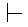 17250  5009500  75012750 1000201000  1250131250  1500131500  175020Total1044001203904503003354804754504503906306005605704503005906006207501980Nº de defeitosfa                 a) Determine o número médio de defeitos.0151282203144105769Total10350050549850150150249950050049950150350450949949849749950050150250050050150250149849949750050149450150350050